CanadaCanadaCanadaCanadaFebruary 2025February 2025February 2025February 2025MondayTuesdayWednesdayThursdayFridaySaturdaySunday12Groundhog Day345678910111213141516Valentine’s Day171819202122232425262728NOTES: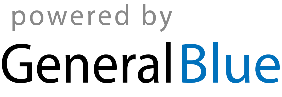 